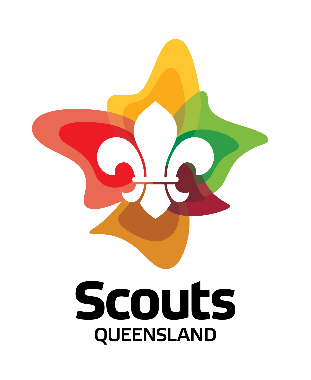 Ready Set SCOUT! Social Media TextCopy and paste the corresponding caption as you schedule each week’s Ready Set SCOUT! posts on your Scout Group’s public facing Social Media platforms according to the Ready Set SCOUT! Calendar. Follow the ‘How to’ guides for further assistance.Post Caption 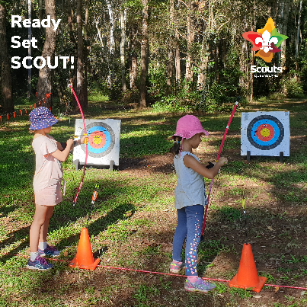 6pm Wednesday 27 JanuaryFrom as young as 5 years old, Scouts have a world of opportunities at their fingertips! #ReadySetScout #Archery #JoeyScouts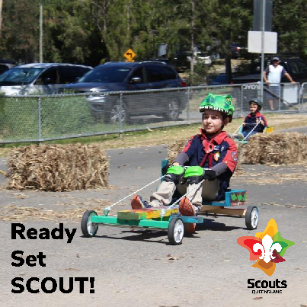 6pm Friday 29 JanuaryDesign it, build it, race it! In Scouts young people from 5 years old have the opportunity to try new things, learn whilst doing and have a whole lot of fun! #ReadySetScout #GoCarting #JoeyScouts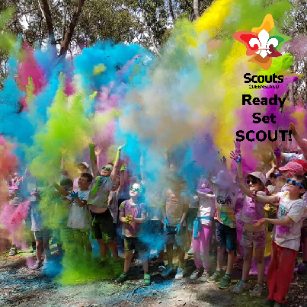 6pm Monday 1 FebruaryScouts is where we mix fun with education and develop stronger, more resilient young people! #ReadySetScout #ColourRun #CubScouts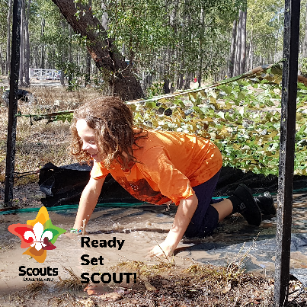 6pm Friday 5 FebruaryLearn resilience, determination and leadership whilst having a blast in Scouts! #ReadySetScout #Mud #CubScouts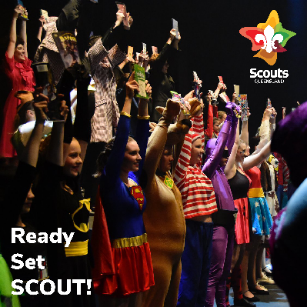 6pm Monday 8 FebruaryNo matter your passion, Scouts helps you chose your own adventure! #ReadySetScout #PerformingArts #Scouts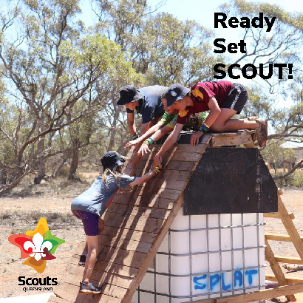 6pm Friday 12 FebruaryScouts learn how to work in teams to achieve incredible things! #ReadySetScout #TeamWork #Scouts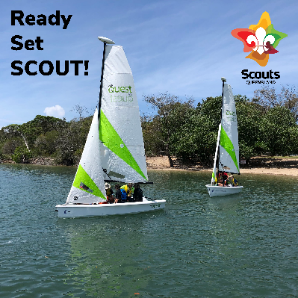 6pm Monday 15 FebruarySail into endless possibilities with Scouts! We offer something for everyone ages 5 to 25! #ReadySetScout #Sailing #VenturerScouts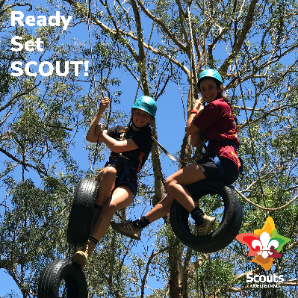 6pm Friday 19 FebruaryExpand your horizons whilst making life-long friends, Scouting is the perfect after school hangout! #ReadySetScout #HighRopes #VenturerScouts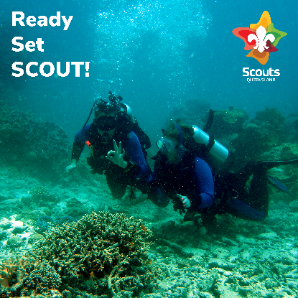 6pm Monday 22 FebruaryNothing comes between a Scout and an adventure, you never know where it will take you! #ReadySetScout #SCUBA #RoverScouts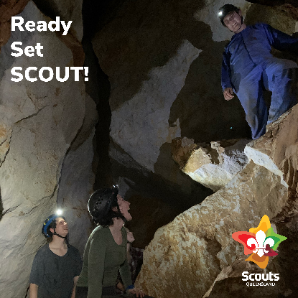 6pm Friday 26 FebruaryGo beyond the horizon to places you never imagined with Scouts! For young people aged 5 to 25, the Scouting helps you reach even greater depths! #ReadySetScout #Caving #RoverScouts